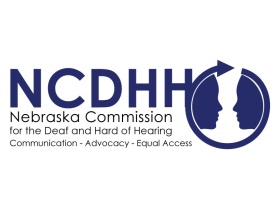 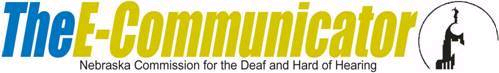 Pete RickettsGovernorCandice Arteaga,ChairpersonCommission MembersFrances Beaurivage        LincolnJonathan Scherling        OmahaJeremy Fitzpatrick        OmahaDr. Stacie Ray        LincolnNorman Weverka        BrainardRobert Feit         Lincoln Sandra Shaw        SewardDiane Schutt        FairburyJohn C. Wyvill Executive DirectorAccepting Applications for LEAD-K Advisory Committee Governor Ricketts signed LB 965 “LEAD-K bill” into law. The bill will establish a language assessment program for children who are deaf or hard of hearing. Under LB 965 will be an advisory committee. NCDHH and NDE are looking for qualified applicants to apply for the committee, dedicated to compile data from assessments and research program. The role of the advisory committee is to identify existing resources already developed and made available for use by families, local education agencies, individual family service programs or individual education plans.Applications will be reviewed and selected with consultation by NDE and NCDHH, the committee will be comprised of a cross section of educators, administrators, deaf and hard of hearing community organization representatives and parents of children who are deaf and hard of hearing. The goal is to have a wide range of people with different experience, perspective and expertise.The committee is volunteer only, with communication access provided for each meeting. The first meeting is required attendance and will take place on December 16th at 10:00am-2:00pm in Lincoln with location TBD. More information on LB 965 can be found at: https://nebraskalegislature.gov/FloorDocs/106/PDF/Intro/LB965.pdfTo apply for the LB 965 advisory committee, please go to: https://ncdhh.nebraska.gov/sites/ncdhh.nebraska.gov/files/doc/LEAD-K%20application%209.23.22.pdf #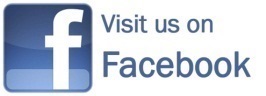 To unsubscribe from the E-Communicator, reply to this email with “Unsubscribe from E-Communicator” in the subject line of the message.